Publicado en Monzón, Huesca, España el 07/05/2024 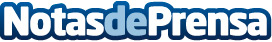 Autocares Piquer transforma acontecimientos en experiencias inolvidables con el alquiler de autobuses para bodas y eventosAutocares Piquer eleva el listón en la planificación de eventos, ofreciendo una solución elegante y muy cómoda para el transporte de invitados. Con un enfoque personalizado y vehículos de primera clase, garantizan que cada detalle sea perfecto, asegurando que cualquier día especial sea tan perfecto y memorable como se mereceDatos de contacto:Pablo PiquerAutocares Piquer974 416 131Nota de prensa publicada en: https://www.notasdeprensa.es/autocares-piquer-transforma-acontecimientos-en Categorias: Ocio Viaje Aragón Turismo Celebraciones Movilidad y Transporte http://www.notasdeprensa.es